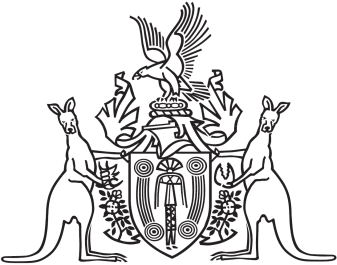 Northern Territory of AustraliaGovernment GazetteISSN-0157-8324No. G50	14 December 2016Christmas/New Year publicationThe last General Gazette for 2016 will be published on Wednesday 21 December.The first General Gazette for 2017 will be published on Wednesday 4 January.Urgent publication of a Gazette notice required between Thursday 22 December 2016 and Tuesday 3 January 2017 can be arranged by following the usual procedures.Please note General and Special Gazettes will not be published on Public Holidays.General informationThe Gazette is published by the Office of the Parliamentary Counsel.The Gazette will be published every Wednesday, with the closing date for notices being the previous Friday at 4.00 pm.Notices not received by the closing time will be held over until the next issue.Notices will not be published unless a Gazette notice request form together with a copy of the signed notice and a clean copy of the notice in Word or PDF is emailed to gazettes@nt.gov.au Notices will be published in the next issue, unless urgent publication is requested.AvailabilityThe Gazette will be available online at 12 Noon on the day of publication at http://www.nt.gov.au/ntg/gazette.shtml  Unauthorised versions of Northern Territory Acts and Subordinate legislation are available online at http://www.legislation.nt.gov.au Police Administration ActSale of GoodsNotice is hereby given that pursuant to Section 166 of the Police Administration Act, the following property as shown on the attached schedule has been in the possession of the Officer in Charge, Police Station, Alice Springs, for a period in excess of 3 months and this property will be sold or otherwise disposed of in a manner as determined by the Commissioner of Police, if after twenty-eight (28) days from the publication of this notice the property remains unclaimed.P. VicaryA/SuperintendentAlice Springs Police Station28 November 2016Northern Territory of AustraliaAssociations Act
Section 54Notice of Intention to Transfer Property
of an AssociationUnder Thirty Yacht Association IncorporatedNotice is hereby given pursuant to Section 54(2) of the said Act that in pursuance of a resolution of the above association passed on the 1st day of December 2016 it is the intention of the association to transfer all its property, both real and personal to The Darwin Sailing Club Inc. on the expiration of twenty-eight days after the publication of this notice.Any member or creditor of the association may within 28 days after the date of the publication of this notice, make application to the Supreme Court for an order prohibiting the proposed transfer of property.Dated: 9 December 2016Public Officer: Carolyn Louise WalterNorthern TerritoryAssociations ActNotice of Dissolution of AssociationsI, Malcolm John Bryant, as a delegate of the Commissioner, pursuant to section 65(5) of the Associations Act, give notice that the associations specified in the Schedule are dissolved.Dated: 9 December 2016.M. J. BryantDelegate of CommissionerNote:	Enquiries should be directed to Malcolm Bryant at Licensing NT, Department of the Attorney-General and Justice, Level 3, NAB House, 71 Smith Street, Darwin.  Phone: (08) 8999 1339. ____________________________Schedule_____________________________General Gazette Publication Dates 2017465864Scooter MGP green466363#002Multi tool- Jeep466235#003Ring-rose gold coloured465901Crutches469511Fit Bit watch 08F248BD301E blue/black462398#015Speaker barrel shaped, blue tooth, 10cm462398#016Speaker rectangle box blue tooth purple462398#014Rhythm BMX black467391#001Exile purple S/N G1603055936467285Southern Star black S/N C15J10489467265Huffy Reactive yellow S/NBB07068829467094Southern Cross Superia pink467024Everest blue/ grey466987Giant white S/N A66002802466939Southern Star S/N G12020041346466895#001Ridgeback black S/N GWO1711477466895#002Southern Star silver S/N GM31050148466853Tourex Xtrain 66 S/N 615080707 84466735#001Exile purple S/N G1508080515466735#002Royce Union Nevada S/N OBO4124387466731Giant silver S/N GK478937466478Southern Star S/N G12020041039466477Huffy Superia S/N 99A0023048466094Tourex Xtrain S/N G1509061108466065Malvern Octane S/N 02962230MSF S466037Southern Star BMX S/N G1409132275467037$100.00466872$50.00466793$500.004673221 X small red handled pairing knife467170Mobile phone Telstra black467156#002Mobile phone Homtom467156#003Mobile phone One Touch467156#004Mobile phone Alcatel One Touch467156#005Mobile phone Telstra white467105#004Belts men's green467105#001Shoes starter men's467105#002Shoes Nike- men's467105#003Shoes- ladies pink/white466993Mobile phone Samsung black466897Back pack- white striped zippers466363Knife- orange466201Plastic tub – orange466021#001Mobile phone white465843Notebook/tablet465650#003Bank card- Commonwealth465650#002USB silver- YBE logo465650#001Mobile phones Microsoft465649Mobile phone Telstra white00546cKiwanis Club of Darwin Incorporated01405cVietnam Veterans Association of Australia (NT Branch) Incorporated01410cKnuckey Lagoons Management Committee Incorporated01896cChildren's Services Support Program (Central Australia) Incorporated02093cHoward Park Reserve Management Board IncorporatedIA02922Alyangula Cycling Club IncorporatedGazette NumberPublication DateClosing Date14 January30 December211 January6 January318 January13 January425 January20 January51 February27 January68 February3 February715 February10 February822 February17 February91 March24 February108 March3 March1115 March10 March1222 March17 March1329 March24 March145 April31 March1512 April7 April1619 April14 April1726 April21 April183 May28 April1910 May5 May2017 May12 May2124 May19 May2231 May26 May237 June2 June2414 June9 June2521 June16 June2628 June23 June275 July30 June2812 July7 July2919 July14 July3026 July21 July312 August28 July329 August4 August3316 August11 August3423 August18 August3530 August25 August366 September1 September3713 September8 September3820 September15 September3927 September22 September404 October29 September4111 October6 October4218 October13 October4325 October20 October441 November27 October458 November3 November4615 November 10 November4722 November17 November4829 November24 November496 December1 December5013 December8 December5120 December15 December